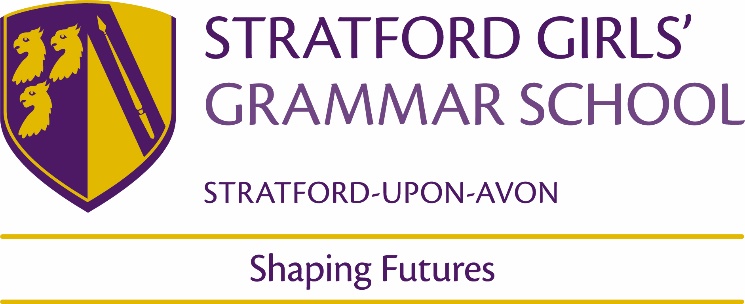 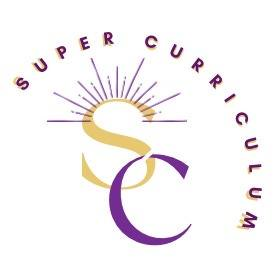 Art Department - Super CurriculumReading (books and journals)Reading (books and journals)Read Art magazines. There’s a pile in F4 just waiting to be borrowed, read and returned!Explore the work of 10 Textile Artists and explore their different techniques:https://www.wallpaper.com/art/contemporary-textile-artistshttps://www.textileartist.org/10-contemporary-embroidery-artistsRead a novel about art or artists. Here are some that the RA recommend but doing your own research or asking our library team for assistance is even better!https://www.royalacademy.org.uk/article/10-novels-about-artPodcasts and Visual MediaPodcasts and Visual MediaWatch an Art Film or expand your knowledge with documentaries. Here are some suggestions:https://www.royalacademy.org.uk/article/10-artist-movies-and-documentaries-to-watch-on-netflix-amazon-iplayerhttps://www.ica.art/filmshttps://www.sky.com/watch/channel/sky-artsYou could even write a review afterwards and share it with the Art Department!Where can Art take you? Watch this short video from Tate Shots and pay attention to the different creative careers the presenters have.https://www.youtube.com/watch?v=vKjkx6PzajE (Why Study Art)Can you do your own research into creative careers? What is the most interesting career to you? Or perhaps the most bizarre?Listen to some arty podcasts. Research your own or start with some of these links to get you going:https://www.royalacademy.org.uk/article/9-art-podcasts-to-help-you-pass-the-time-in-lockdown (List of podcasts with links)https://podcasts.ox.ac.uk/series/history-art-special-lectures-and-research-seminars (List of University of Oxford podcasts with links)MOOCs and on-line opportunities MOOCs and on-line opportunities Increase your artist knowledge by watching interviews or listening to talks https://www.tate.org.uk/art/videosDrawing people is a difficult skill. The best way to improve in this area is simply to practice. create a few drawings of friends and family members. Try to work from life rather than a picture, this is much harder but will help to improve your observational skills.To help and inspire you, have a look at the work by artist Dryden Goodwin and watch his technique as he draws portraits of London Underground tube workers:https://art.tfl.gov.uk/projects/linear/  Art on the Underground (Transport for London)Central Saint Martins Art Uni – Short Courseshttps://www.arts.ac.uk/study-at-ual/short-courses/online-short-coursesGCSE Bitesize Art and Design
https://www.amazon.co.uk/Bitesize-design-Complete-Revision-Practice/dp/1406654361/ref=sr_1_1?s=books&ie=UTF8&qid=1500456626&sr=1-1&keywords=gcse+bitesize+artIndependent Learning Opportunities Independent Learning Opportunities Have a go at a life drawing class, either locally on online such as through the Royal Academy of Art.Teach yourself advanced techniques using Photoshop.Source a local artist whose style of work interests you. Use Warwickshire Open Studios as a guide. Ask them if you can interview them about their practice and work. Write the interview up in a journalist style and submit it to the Art Department for publication.Start a creative travel journal which accompanies you everywhere. Have a look at this link for inspiration:https://www.youtube.com/watch?v=eahtnxsg2GE How to create an Art Journalhttps://www.youtube.com/watch?v=a-iZcweTvLU A look through an Art JournalElaboration - Develop your knowledge by teaching yourself more about an art technique and then teach it to somebody else.Ask big questions and find the answers, such as: What’s the earliest form of Art that has been found in the world?Get crafty. Teach yourself how to knit, crochet or embroider.Investigate the different forms of art, craft and design from different cultures around the globe. What’s the most interesting one to you and why?Buy a small sketchbook and challenge yourself to draw as much as possible from
observation. Aim to make a drawing/sketch/painting/collage every day for two weeks. This could be a quick 5-minute study to one hour. Show your art teacher
your artwork once you have finished!Teach yourself how to make a camera obscura or research, make and explore your own photography with a pin hole camera.Awards and competitionsAwards and competitionsEnter an Art, Design, Craft, Photography, Sculpture Competition.Keep your eye out for competitions posted on the Whole School TEAMS channel or do your own research into what’s out there.The Big Draw – every year in October the month is dedicated to drawing. Keep yourself up to date with information. https://thebigdraw.org/The Royal Academy are instrumental in promoting the work of young artists. Taking inspiration from the Summer Exhibition, the Young Artists’ Summer Show is a free, open submission exhibition for young artists aged 4–19 years studying in the UK. Getting work into the show is highly competitive and an excellent achievement. Could you be next? https://youngartists.royalacademy.org.uk/get-involvedYoung Landscape Photographer Of The Year: Youth competition to celebrate the magic and wonder of the British landscape and showcase the work of talented photographers under 18. https://www.lpoty.co.uk/competition/youthPlaces to visit Places to visit Go to an Art exhibition!Local galleries include:Compton Verneyhttps://www.comptonverney.org.uk/Oxford:Museum of Modern Art - Modern Art Oxford is one of the UK’s leading contemporary art spaces. https://www.modernartoxford.org.uk/Ashmolean - The Ashmolean is the University of Oxford’s Museum of art and archaeology, founded in 1683.https://www.ashmolean.org/Natural History Museum – Oxford artetfacts of scientific research, collecting and fieldwork.https://www.oumnh.ox.ac.uk/Pitt Rivers Museum - Founded in 1884, it houses within an atmospheric building more than 500,000 objects, photographs and manuscripts from all over the world, and from all periods of human existence.https://www.prm.ox.ac.uk/Birmingham:Birmingham Museum and Art Gallery - https://www.birminghammuseums.org.uk/birmingham-museum-and-art-galleryIKON Galleryhttps://www.ikon-gallery.org/